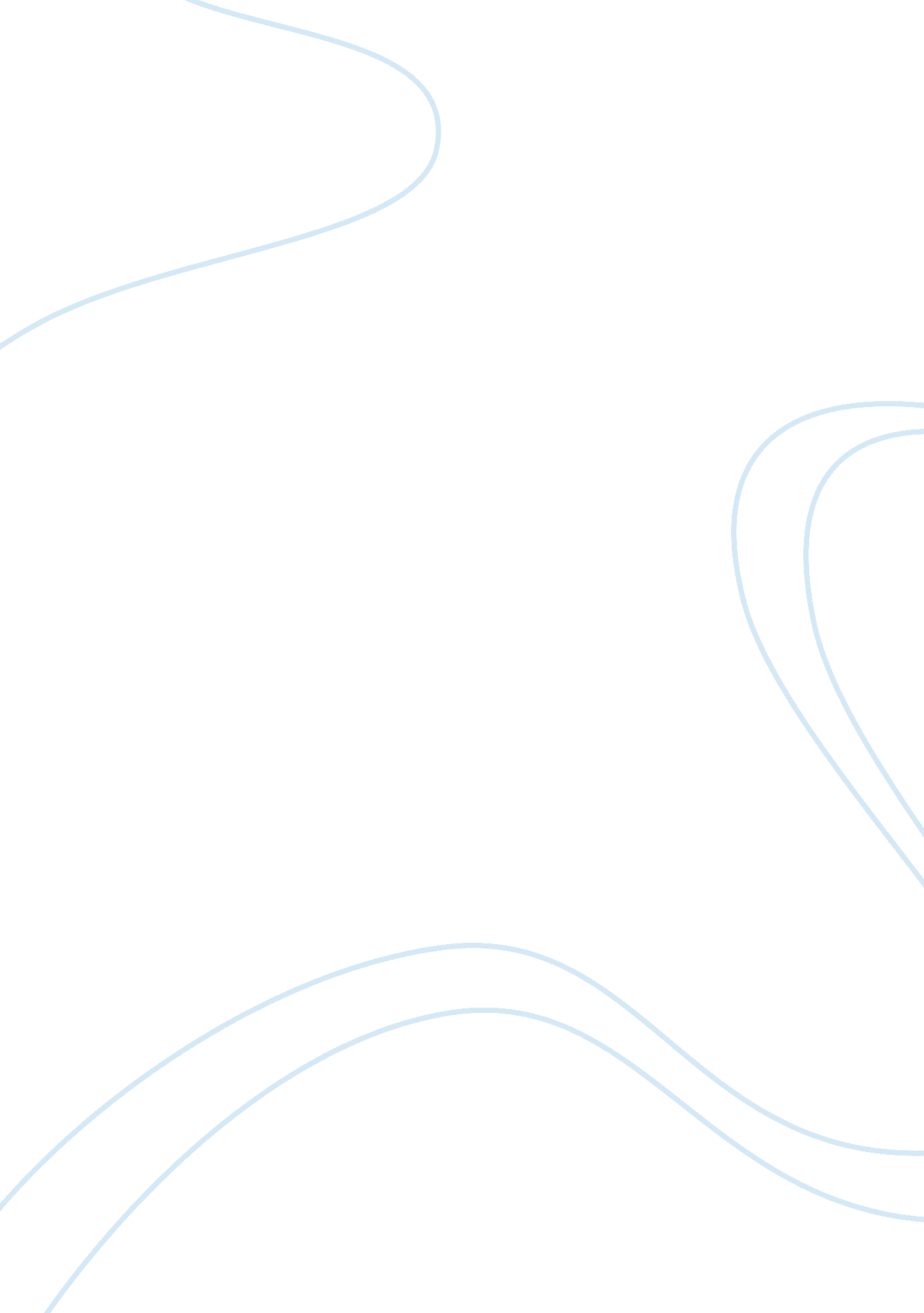 Anti-terrorism essay examplesEducation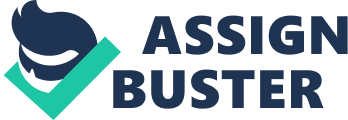 Affiliated institute Abstract 
This is a case study evaluation based on Homeland Security. Below mentioned are answers to the given questions based on the case study. The author has very precisely tried to answer all the questions in the best possible way. No other references except the case study itself have been used to answer these questions. 1. Are the responders on scene in danger? How? 
Yes, the respondents first arriving on the scene are in danger. The bomb, which investigation has revealed was a home-made one could be part of a multiple setup. It is mere good fortune that there was only one. The local construction company has noted that multiple blast caps were stolen. Hence multiple bombs could have been devised / planted. 
Secondly, the building is partially collapsed. The construction workers nearby are not properly trained for handling injured people. Further they do not have training to judge the safety of the building. Simply out of humanity, they were able to load 8 people into the EMS van, but unfortunately majority of them died. 
Further risk was taken when 5 people were rescued from the front of the structure which was still burning & was put-out by the Fire dept. later. 
2. What protective clothing is required? How did you come to this conclusion? 
As EMS personnel, they are not correctly attired to handle structural emergencies. Only Fire fighters are equipped with uniforms that can be used effectively during or after a fire or an explosion. EMS personnel are clothed only in white cotton uniforms. Other clothing accessories missing are the helmets, breathing apparatus, heavy-duty equipment to break & enter like sledge-hammer, axe etc. With fire still burning, the rescuers might need to be rescued. 
3. What additional resources are needed? 
Improvised Explosive Devises [IEDs] need to be identified. Usually Sniffer dogs & chemical identifiers are required which EMS personnel lack. Entering a structurally unstable building, which had been burning, without proper equipment, is not recommended. 
4. What is the next step for responders? 
The next step for responders should be to establish a perimeter & ascertain the damage to the building. Make sure fire is put out & there are no other flammable objects in the vicinity. Bystanders need to be cordoned off & then the rescue mission can commence. . 